1. A pályázó adatai2. A pályázat BEMUTATÁSAPályázati projekt címe:A program tartalmának összefoglaló leírásaKérjük, röviden mutassa be pályázati programjának célját és várható eredményeit! (Kérjük, ne feledje mellékelni a pályázati adatlaphoz a jelenlegi helyzetet bemutató fotódokumentációt!)A megvalósítás ütemezése:3. A pályázó nyilatkozataMint a pályázó szervezet hivatalos képviselője kijelentem, hogy Kijelentem, hogy a pályázatban foglalt adatok, információk és dokumentumok valódiak és hitelesek.Tudomásul veszem, hogy a pályázat elnyerése esetén a pályázaton elnyerhető összeg kedvezményezettjének neve, a pályázat tárgya és az elnyert összeg szabályozott módon nyilvánosságra hozható.Kijelentem, hogy az általam képviselt pályázó szervezet nem áll jogerős végzéssel elrendelt végelszámolás, felszámolás alatt, ellene jogerős végzéssel elrendelt csődeljárás vagy egyéb, a megszüntetésére irányuló, jogszabályban meghatározott eljárás nincs folyamatban, 60 napnál régebbi köztartozása nincs, illetve ezekre vonatkozólag a támogatási szerződés lejártáig bejelentési kötelezettséget vállalok.Hozzájárulok a pályázat szabályszerűségének és a pályázattal elnyert összeg rendeltetésszerű felhasználásának szerződésben meghatározott szervek általi ellenőrzéséhez.A pályamű tulajdonjogot és harmadik személy jogosultságát nem sérti.A pályázati kiírást és útmutatót ismerem, a pályázat az abban foglaltak figyelembevételével készült.Kijelentem, hogy az általam képviselt szervezet megfelel a rendezett munkaügyi kapcsolatok szabályainak.P.H.Kelt:NYILATKOZAT a rendezett munkaügyi kapcsolatokról az államháztartásról szóló 2011. évi CXCV. törvény 50. § (1) a) pontja és az államháztartásról szóló törvény végrehajtásáról szóló 368/2011. (XII. 31.) Korm. rendelet 82. § (1)-(3) bekezdése szerintképviselője büntetőjogi felelősségem tudatábann y i l a t k o z o m,hogy az általam képviselt szervezettel szemben  nem állnak fenn az alábbiak:a) az adózás rendjéről szóló 2003. évi XCII. törvény (a továbbiakban: Art.) 16. § (4) bekezdés a) pontjában vagy 16. § (4a) bekezdésében, valamint az egyszerűsített foglalkoztatásról szóló 2010. évi LXXV. törvény 11. §-ában foglalt, a foglalkoztatásra irányuló jogviszony létesítésével összefüggő bejelentési kötelezettség elmulasztása,b) a munka törvénykönyvéről szóló 2012. évi I. törvény (a továbbiakban: Mt.) 34. §-ában meghatározott, a munkavállalói jogalanyisággal kapcsolatos életkori feltételekre (ideértve a gyermekmunka tilalmát is) vonatkozó rendelkezések megsértése,c) jogszabályban, kollektív szerződésben vagy a miniszter által az ágazatra, alágazatra kiterjesztett kollektív szerződésben megállapított munkabér mértékére és a kifizetés határidejére vonatkozó rendelkezések megsértése,d) a munkaerő-kölcsönzésre vonatkozó, az Mt. 215. § (1) bekezdésének a nyilvántartásba vétellel kapcsolatos szabályainak megsértése, valaminte) az egyenlő bánásmódról és az esélyegyenlőség előmozdításáról szóló 2003. évi CXXV. törvény (a továbbiakban: Ebktv.) alapján az egyenlő bánásmód  követelményének megsértése miatt hatóság, vagy bíróság a költségvetési támogatás igénylésének időpontját megelőző két éven belül – a korábbival azonos jogsértés elkövetése miatt - jogerős és végrehajtható bírsággal sújtott vagy a központi költségvetésbe történő befizetésre kötelezett,f) a harmadik országbeli állampolgárfa)munkavállalási engedély, vagyfb) a harmadik országbeli állampolgárok beutazásáról és tartózkodásáról szóló törvény szerinti keresőtevékenység folytatása céljából összevont engedélyezési eljárás keretében kiadott összevont engedély nélkül történő foglalkoztatása miatt hatóság, illetve bíróság a költségvetési támogatás igénylésének időpontját megelőző két éven belül jogerős és végrehajtható bírsággal sújtott vagy a központi költségvetésbe történő befizetésre kötelezett.Kelt: ……., 2017……………………             P.H.	AláírásBenyújtandó dokumentumok A pályázat benyújtásakor 2. eredeti példányban a kitöltött pályázati adatlap és pénzügyi terv mellett az alábbi dokumentumok csatolása szükséges: a pénzügyi terv valós, piaci viszonyoknak való megfelelését alátámasztó igazoló árajánlatok, minden egyes költségtételre vonatkozóan;önkormányzat esetén a pályázat jóváhagyásáról szóló képviselőtestületi döntés hiteles másolata (önerő vállalása esetén tartalmaznia kell a saját forrás mértékét is);nyilatkozat, hogy a pályázó rendezett munkaügyi kapcsolatokkal rendelkezik;a pályázat tárgyát képező I. világháborús művészeti alkotások/I. világháborús hadisírokat magukban foglaló mauzóleumok, kripták/I. világháborús hősöknek emléket állító panteonok jelenlegi állapotát bemutató fotódokumentáció;engedélyezési tervdokumentáció (amennyiben a pályázat szempontjából releváns, úgy az építési/restaurálási engedélyezési tervdokumentációt illetve előzetes restaurátori szakvéleményt is szükséges másolatban a pályázati anyaghoz csatolni);az I. világháború épített örökségébe tartozó felújítások esetén az eredeti tervező hozzájárulása a felújításhoz (amennyiben releváns);a művészeti alkotások felújítása esetén az eredeti alkotóművész hozzájárulása a felújításhoz (amennyiben releváns).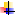 PÁLYÁZATI ADATLAPa Honvédelmi Minisztérium Hadtörténeti Intézet és Múzeum által I. világháborús hadisírok felújítására kiírt HIM-HF17 kódszámú pályázathozIktatási szám (HM HIM tölti ki):A pályázó teljes neve: A pályázó teljes neve: A pályázó teljes neve: A pályázó rövidített neve (amennyiben releváns):A pályázó rövidített neve (amennyiben releváns):A pályázó rövidített neve (amennyiben releváns):Működési formája:Működési formája:Működési formája:MÁK törzskönyvi szám (PIR törzsszám), EMMI nyilvántartási szám:MÁK törzskönyvi szám (PIR törzsszám), EMMI nyilvántartási szám:MÁK törzskönyvi szám (PIR törzsszám), EMMI nyilvántartási szám:Adószám:Adószám:Adószám:Statisztikai szám:Statisztikai szám:Statisztikai szám:Számlavezető bank megnevezése:Számlavezető bank megnevezése:Számlavezető bank megnevezése:Bankszámlaszám:Bankszámlaszám:Bankszámlaszám:A pályázó székhelye:A pályázó székhelye:A pályázó székhelye:Megye:Megye:Megye:Település:     Település:     Település:     Irányítószám:Irányítószám:Irányítószám:Közterület (út, utca, tér, köz, egyéb):Közterület (út, utca, tér, köz, egyéb):Közterület (út, utca, tér, köz, egyéb):Házszám:Házszám:Házszám:A pályázó postacíme:A pályázó postacíme:A pályázó postacíme:Megye:Megye:Megye:Település:     Irányítószám:Irányítószám:Közterület (út, utca, tér, köz, egyéb):Közterület (út, utca, tér, köz, egyéb):Közterület (út, utca, tér, köz, egyéb):Házszám:Házszám:Házszám:A pályázó hivatalos képviselőjének/képviselőinek (vezetője, aláírója) adataiA pályázó hivatalos képviselőjének/képviselőinek (vezetője, aláírója) adataiA pályázó hivatalos képviselőjének/képviselőinek (vezetője, aláírója) adataiNév:Név:Név:Beosztás:Beosztás:Beosztás:Telefon:Telefon:Fax:E-mail:E-mail:E-mail:Kapcsolattartó személy (projektmenedzser) adataiKapcsolattartó személy (projektmenedzser) adataiKapcsolattartó személy (projektmenedzser) adataiNév:Név:Név:Beosztás:Beosztás:Beosztás:Telefon:Telefon:Telefon:Fax:Fax:Fax:e-mail:e-mail:e-mail:Az elmúlt 1–3 évben elnyert-e HM által kiírt pályázatot?évAz elmúlt 1–3 évben elnyert-e HM által kiírt pályázatot?összeg (E Ft)Az elmúlt 1–3 évben elnyert-e HM által kiírt pályázatot?pályázat tárgyaAz elmúlt 1–3 évben elnyert-e HM által kiírt pályázatot?évAz elmúlt 1–3 évben elnyert-e HM által kiírt pályázatot?összeg (E Ft)Az elmúlt 1–3 évben elnyert-e HM által kiírt pályázatot?pályázat tárgyaAz elmúlt 1–3 évben elnyert-e HM által kiírt pályázatot?évAz elmúlt 1–3 évben elnyert-e HM által kiírt pályázatot?összeg (E Ft)Az elmúlt 1–3 évben elnyert-e HM által kiírt pályázatot?pályázat tárgyaA tervezett megvalósítás kezdete:A tervezett befejezés időpontja:Aláíró neve: Aláírás:		 Alulírott (név): mint a (szervezet neve): székhelye: nyilvántartásba vevő szerv megnevezése: MÁK, EMMI nyilvántartási szám: adószáma:  számlavezető bank neve: bankszámlaszáma: